       មជ្ឈមណ្ឌលដុនបូស្កូ​ប៉ោយប៉ែត    DON  BOSCO  CENTER  POIPET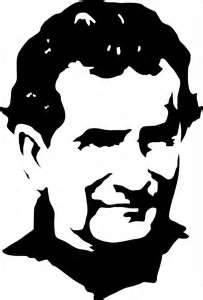 ភូមិមិត្តភាព​​   សង្កាត់ប៉ោយប៉ែត​​​      ក្រុងប៉ោយប៉ែត      ខេត្តបន្ទាយមានជ័យ                    Phum Mithepheap, Sangkat Poipet, Poipet City, Bantteay Meanchey, Province.E-mail address:  father_johnvisser@yahoo.com   Tel:   (855)   012 989031=============================================================================Poipet, 2  december  2018Geachte Weldoeners, familie en vrienden,We gaan naar het einde van het jaar 2018 en gaan het nieuwe jaar tegemoet met veel vertrouwen . Op 25 december vieren we de geboorte van Christus en horen we weer God’s boodschap om in vrede gelukkig door het leven te gaan.Namens al mijn medewerkers en al de jeugd in onze huizen wens ik u een Gezegende Kerst en een vruchtbaar en gelukkig Nieuw Jaar 2019. In de Gezegende Kerstnacht bidden we met al onze jeugd voor onze weldoeners en vrienden dat God hen rijkelijk moge zegenen in hun person en affaires.Mijn voornaamste terrein en die van mijn medebroeders is om aan jeugd uit noodlijdende gezinnen opvoeding en onderricht te geven waarmee zij uit de cirkel van armoede geraken en deelnemen aan de ont- wikkeling van dit land Cambodja. Het is een leger van weldoeners die dit elk jaar financieel mogelijk maakt en wij danken hen voor deze edelmoedigheid die aan duizenden jeugdigen en kinderen in Cambodja de mogelijkheid biedt zich te ontwikkelen. Ook voor het komende jaar bid en hoop ik te mogen steunen op uw edelmoedigheid.Het vak onderricht duurt 2 jaar en helpt zowel jongens als meisjes – ze kiezen een vak als mechanica, lassen, autotechniek, elektriciteit, drukken, elektronica, business administratie, computer, hotel school of landbouw school. De Don Bosco Technische school in Phnom Penh heeft altijd rond de 510 leerlingen, de Don Bosco Technische School in Sihanoukville rond de 360, de Don Bosco Hotel School rond de 200, de  Don Bosco Technical School in Kep City rond de 300, de Don Bosco Technical High School in Poipet City rond 150 leerlingen en de Don Bosco Landbouw school rond de 50 leerlingen. Rond 500 van al die jeugdigen verblijven intern. Helaas moeten we ook arme leerlingen zonder sponsor weigeren van wege plaats gebrek.Ook zijn er 2 lagere / middelbare scholen: Don Bosco in Battambang met rond 900 leerlingen en het Don Bosco Center in Poipet City met rond 500 leerlingen.Ons special project in Cambodja vanaf ons eerste begin in 1992 is het Don Bosco Kinderfonds om financiële hulp en zorg te bieden aan kinderen uit noodlijdende gezinnen. Ieder kind heeft een sponsor (de weldoener) en dit jaar konden we 2734 kinderen helpen waaronder in Phnom Penh 386 kinderen die besmet zijn met het HIV virus. De meeste kinderen wonen in kleine dorpen in de provincies. Gedurende al die jaren konden we daarnaast ook 20 basisscholen bouwen in dorpen waar er geen scholen waren. De laatste jaren zorgt de regering ook door bevriende regeringen dat alle kinderen een school in hun dorp hebben.Ik zelf woon en werk sinds twee jaar op het Don Bosco Center in Poipet City en vanwege mijn ouderdom werk ik meer met de mond dan met de daad. Het is een vreugde om onder de kinderen en jeugd te vertoeven en hen te zien opgroeien als gezonde, blije en kundige volwassenen.Veel oud leerlingen komen me opzoeken, ze hebben al een waardevolle toekomst opgebouwd en toch willen ze weer hun oude school en leraar zien en dragen bij aan de instandhouding van onze projecten.Geachte weldoeners en vrienden, wat tot stand is mogen komen voor arme jeugd en kinderen in Cambodja is ook aan uw interesse en hulp te danken en bij gelegenheid van deze Kerst en Nieuw Jaar festiviteiten wil ik u hiervoor heel hartelijk danken. Moge God u speciaal zegenen voor deze edelmoedigheid ten behoeve van de jeugd en kinderen in Cambodja! Ik vertrouw op uw voortdurende steun.Nogmaals een zalige Kerstmis en een gezegend Nieuw Jaar 2019.    U altijd dankbare   Pater Johan VisserDonaties graag naar 	:	Stichting Scholenproject Cambodja Rotterdam			                  	IBAN: NL88 INGB 0004 2588 70                                                          BIC: INGBNL2A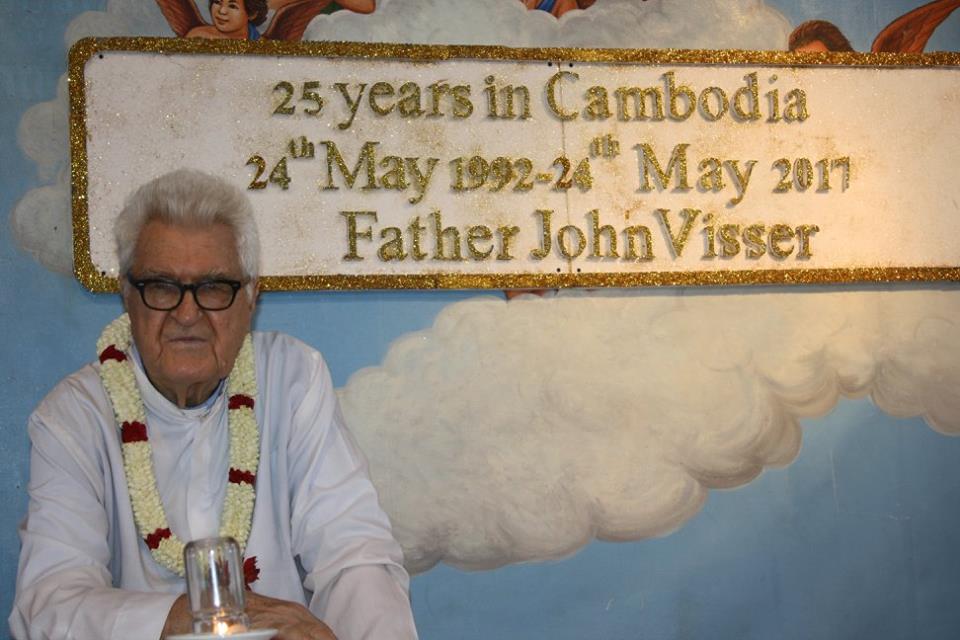 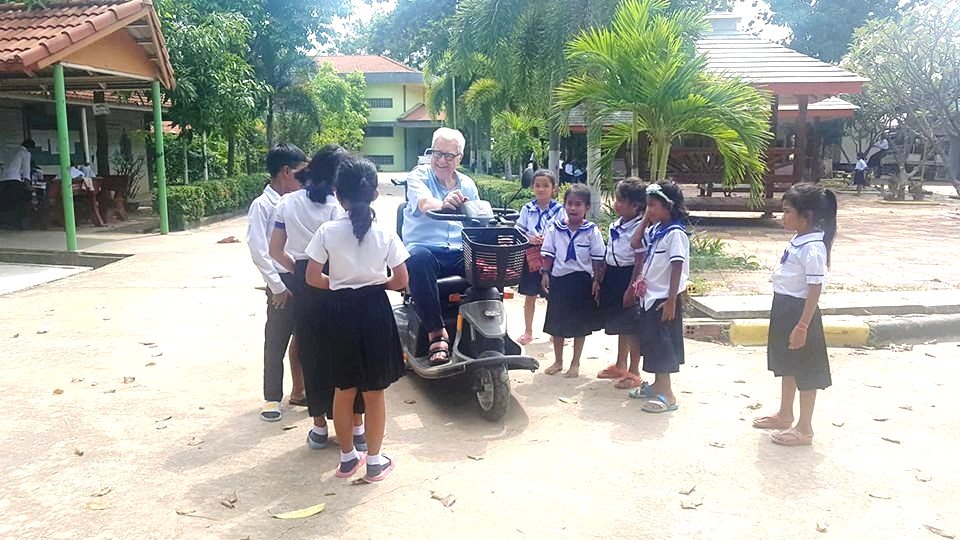 